4. Составь вместе с Пином связные предложения.1) likes, in, to, newspaper, the, read, mother, evening, my;_________________________________________________________________2) computer, Saturdays, on, games, my, plays, sister;_________________________________________________________________3) you, hands, eat, do, wash, you, your, before;_________________________________________________________________4) after, like, football, we, lessons, to, play;_________________________________________________________________5) bed, I, make, the, in, don’t, my, morning._________________________________________________________________5. Пину задали домашнее задание. Помоги ему решить примеры и записать ответ по-английски.1) forty nine + one = ____________________________________________________2) ten + fifty six = ______________________________________________________3) thirty five + sixty five = _______________________________________________4) fourteen + seventeen = ________________________________________________5) eighty six + three = ___________________________________________________6) one hundred and eleven + four = _________________________________________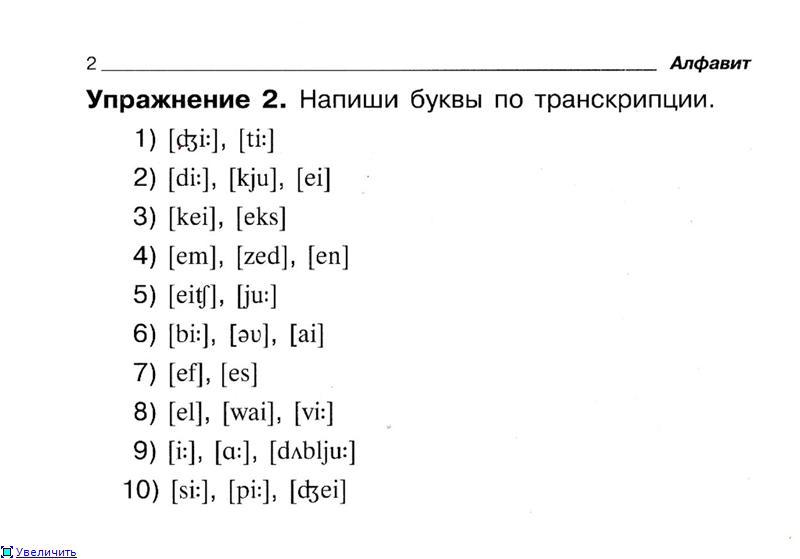 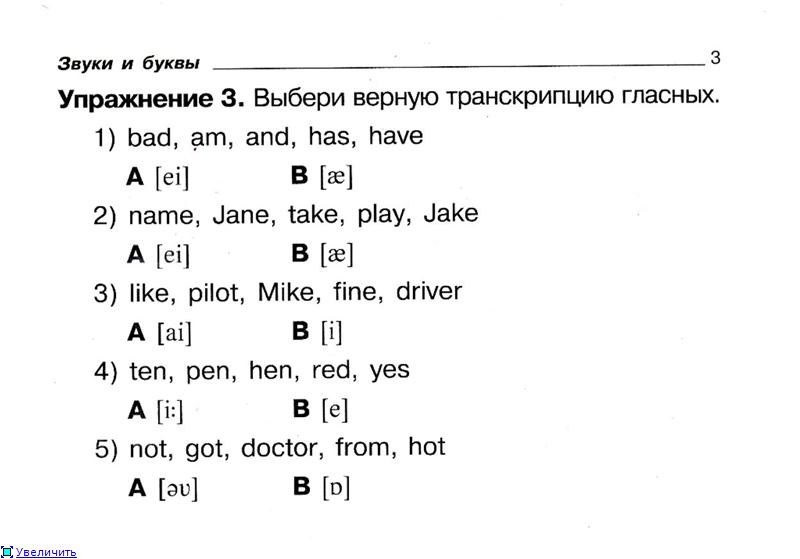 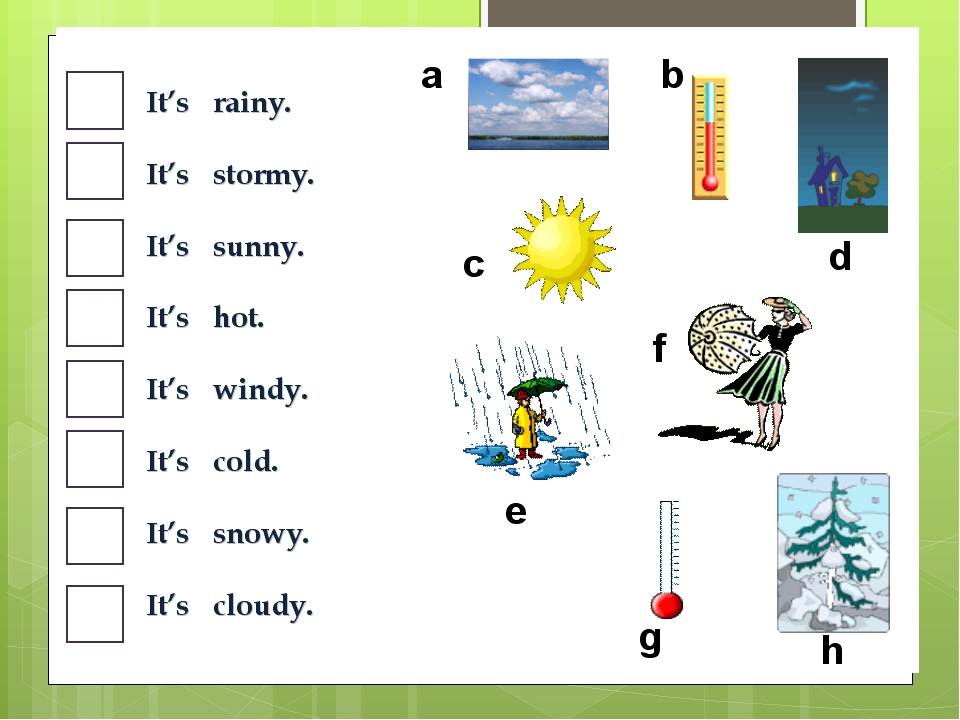 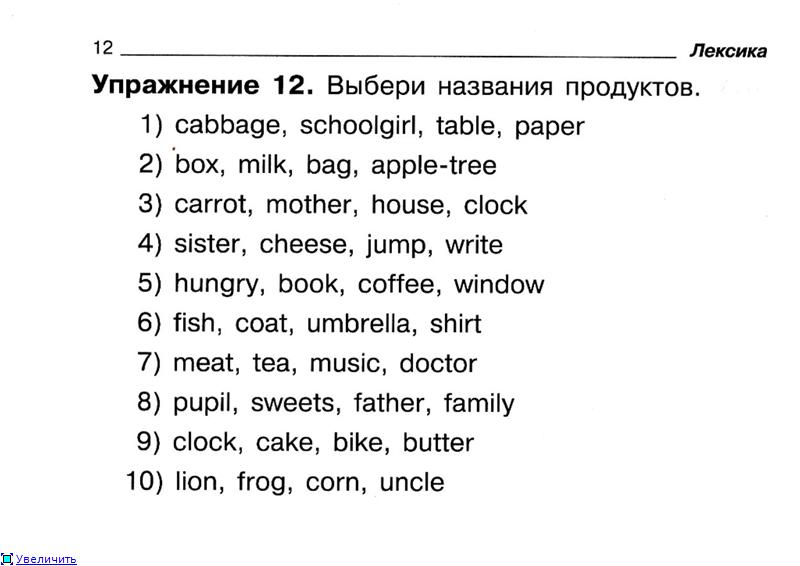 4. Give short answers. (Дайте короткие ответы)1) Do you go to school every day?2) Can you play computer?3) Can your brother swim?4) Has your mother got a book?5) Does your friend wash the dishes?6) Are there two bedrooms in your flat?7) Have your parents got roller-skates?8) Is there a kitchen in your flat?